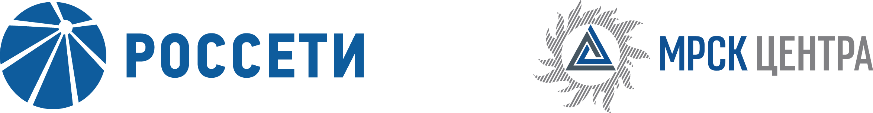 Уведомление №1об изменении условий извещения и закупочной документации открытого запроса предложений для заключения Договора на обслуживание (техническое сопровождение корректной работы) тахографов для нужд ПАО «МРСК Центра» (филиала «Воронежэнерго»),(опубликовано на официальном сайте Российской Федерации для размещения информации о размещении заказов www.zakupki.gov.ru, на электронной торговой площадке ПАО «Россети» etp.rosseti.ru №31704741102 от 01.02.2017 года, а также на официальном сайте ПАО «МРСК Центра» www.mrsk-1.ru в разделе «Закупки»)Организатор запроса предложений ПАО «МРСК Центра», расположенный по адресу: РФ, 127018, г. Москва, 2-я Ямская ул., д. 4, (контактное лицо: Зайцева Александра Анатольевна, контактный телефон (473) 249-57-66), на основании протокола от 17.02.2017 года № 0052-ВР-17-1 вносит изменения в извещение и закупочную документацию открытого запроса предложений для заключения Договора на обслуживание (техническое сопровождение корректной работы) тахографов для нужд ПАО «МРСК Центра» (филиала «Воронежэнерго»).Внести изменения в извещение и закупочную документацию и изложить в следующей редакции:Дата окончания подачи заявок: 27.02.2017 12:00Дата и время рассмотрения заявок: 20.03.2017 12:00Дата и время подведения итогов: 20.03.2017 12:00Пункт 3.4.1.3 закупочной документации:  «Заявки на ЭТП могут быть поданы до 12 часов 00 минут 27 февраля 2017 года, при этом предложенная Участником в Письме о подаче оферты (подраздел 5.1) цена должна соответствовать цене, указанной Участником на «котировочной доске» ЭТП»Пункт 8 Извещения о проведении открытого запроса предложений:  Заявки представляются до 12 часов 00 минут, по московскому времени, 27.02.2017 года»Примечание:По отношению к исходной редакции извещения и закупочной документации открытого запроса предложений для заключения Договора на обслуживание (техническое сопровождение корректной работы) тахографов для нужд ПАО «МРСК Центра» (филиала «Воронежэнерго») внесены следующие изменения:изменен крайний срок подачи предложений, дата рассмотрения предложений и подведения итогов закупки.	В части, не затронутой настоящим уведомлением, Участники руководствуются извещением и закупочной документацией открытого запроса предложений для заключения Договора на обслуживание (техническое сопровождение корректной работы) тахографов для нужд ПАО «МРСК Центра» (филиала «Воронежэнерго»), (опубликовано на официальном сайте Российской Федерации для размещения информации о размещении заказов www.zakupki.gov.ru, на электронной торговой площадке ПАО «Россети» etp.rosseti.ru № 31704741102 от 01.02.2017 года, а также на официальном сайте ПАО «МРСК Центра» www.mrsk-1.ru в разделе «Закупки»).Председатель закупочной комиссии – начальник Управления логистики иматериально-технического обеспечения филиала ПАО «МРСК Центра» - «Воронежэнерго» 	                                                  В.В. Мороз